 Z miłością głosimy Ewangelię całemu światuMISJONARZE troszczą się o zdrowie wszystkich ludzi, wśród których służą.
Budują przychodnie lekarskie, szpitale. Starają się o sprzęt medyczny i lekarstwa dla chorych. Na misje wyjeżdżają również lekarze, pielęgniarki żeby pomagać potrzebującym.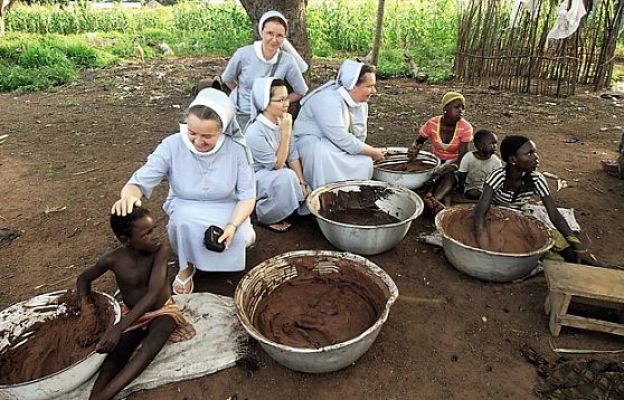 Posłuchaj piosenki:https://www.youtube.com/watch?v=e-uJ-8qhl0AMy też możemy pomóc, by ludzie którzy Jezusa nie znają mogli się o Nim dowiedzieć.Zobacz, jak zostać małym misjonarzem Jezusa:https://www.youtube.com/watch?v=7P8m9Joy93Q&feature=youtu.beZamiast obrazka, ułóż puzzle https://puzzlefactory.pl/pl/puzzle/graj/dla-dzieci/228977-papieski-dzie%C5%82a-misyjne-dzieciDo zobaczenia!